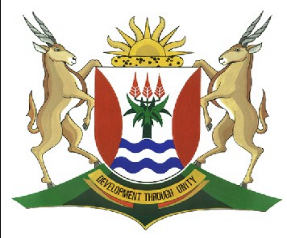 Province of theEASTERN CAPEDIRECTORATE SENIOR CURRICULUM MANAGEMENT (SEN-FET)HOME SCHOOLING SELF-STUDY WORKSHEETPoints to note:You should know the verb tenses and modals.You should know the question form as well as the negative form according to verb tenses / modals.You must know the personal pronouns.Tag questions are used at the end of statements, to ask for confirmation.Tag questions have a basic structure:Positive statement + negative tag question, e.g. Tonight it is cold, isn’t it / is it not?Negative statement + positive tag question, e.g. You don’t believe me, do you?Bear in mind the punctuation marks (the comma after the statement and the question mark for the tag question). More examples: Lindiswa arrived early yesterday, didn’t she / did she not? Those people cannot rely on that one, can they?  A lion can be a threat to any community, can’t it be / can it be not? 
                                 Province of theEASTERN CAPEEDUCATIONDIRECTORATE SENIOR CURRICULUM MANAGEMENT (SEN-FET)HOME SCHOOLING SELF-STUDY WORKSHEET ANSWER SHEETActivity 1Complete the following Table in preparation for the Tag questions activity.Activity 2 – Tag questionsInsert suitable a tag question to each of the following sentences. Punctuate appropriately.An example: Eugenia cannot assist you now. = Eugenia cannot assist you now, can she?MemoActivity 1Activity 2Thieves steal from us, don’t they / do they not? √Kitunde must not string the beads, must he? √We lost track of time, didn’t we / did we not? √Solly is my neighbour, isn’t he / is he not? √You will read two poems, won’t you / will you not? √I am not a journalist, am I? √John has done a lot of good work, hasn’t he / has he not? √They might not catch the bus, might they? √That dog was very vicious, wasn’t it / was it not? √I sit there smiling, don’t I / do I not? √ SUBJECTENGLISH FALGRADE10DATE07/07/2020TOPICTag questionsTERM 1 REVISION(Please tick)√TERM 2 CONTENT(Please tick)TIME ALLOCATION50 MINUTESTIPS TO KEEP HEALTHY1.  WASH YOUR HANDS thoroughly with soap and water for at least 20 seconds.  Alternatively, use hand sanitizer with an alcohol content of at least 60%.2.  PRACTISE SOCIAL DISTANCING – keep a distance of 1m away from other people.3.  PRACTISE GOOD RESPIRATORY HYGIENE:  cough or sneeze into your elbow or tissue and dispose of the tissue immediately after use.4.  TRY NOT TO TOUCH YOUR FACE.  The virus can be transferred from your hands to your nose, mouth and eyes. It can then enter your body and make you sick. 5.  STAY AT HOME. TIPS TO KEEP HEALTHY1.  WASH YOUR HANDS thoroughly with soap and water for at least 20 seconds.  Alternatively, use hand sanitizer with an alcohol content of at least 60%.2.  PRACTISE SOCIAL DISTANCING – keep a distance of 1m away from other people.3.  PRACTISE GOOD RESPIRATORY HYGIENE:  cough or sneeze into your elbow or tissue and dispose of the tissue immediately after use.4.  TRY NOT TO TOUCH YOUR FACE.  The virus can be transferred from your hands to your nose, mouth and eyes. It can then enter your body and make you sick. 5.  STAY AT HOME. TIPS TO KEEP HEALTHY1.  WASH YOUR HANDS thoroughly with soap and water for at least 20 seconds.  Alternatively, use hand sanitizer with an alcohol content of at least 60%.2.  PRACTISE SOCIAL DISTANCING – keep a distance of 1m away from other people.3.  PRACTISE GOOD RESPIRATORY HYGIENE:  cough or sneeze into your elbow or tissue and dispose of the tissue immediately after use.4.  TRY NOT TO TOUCH YOUR FACE.  The virus can be transferred from your hands to your nose, mouth and eyes. It can then enter your body and make you sick. 5.  STAY AT HOME. TIPS TO KEEP HEALTHY1.  WASH YOUR HANDS thoroughly with soap and water for at least 20 seconds.  Alternatively, use hand sanitizer with an alcohol content of at least 60%.2.  PRACTISE SOCIAL DISTANCING – keep a distance of 1m away from other people.3.  PRACTISE GOOD RESPIRATORY HYGIENE:  cough or sneeze into your elbow or tissue and dispose of the tissue immediately after use.4.  TRY NOT TO TOUCH YOUR FACE.  The virus can be transferred from your hands to your nose, mouth and eyes. It can then enter your body and make you sick. 5.  STAY AT HOME. TIPS TO KEEP HEALTHY1.  WASH YOUR HANDS thoroughly with soap and water for at least 20 seconds.  Alternatively, use hand sanitizer with an alcohol content of at least 60%.2.  PRACTISE SOCIAL DISTANCING – keep a distance of 1m away from other people.3.  PRACTISE GOOD RESPIRATORY HYGIENE:  cough or sneeze into your elbow or tissue and dispose of the tissue immediately after use.4.  TRY NOT TO TOUCH YOUR FACE.  The virus can be transferred from your hands to your nose, mouth and eyes. It can then enter your body and make you sick. 5.  STAY AT HOME. TIPS TO KEEP HEALTHY1.  WASH YOUR HANDS thoroughly with soap and water for at least 20 seconds.  Alternatively, use hand sanitizer with an alcohol content of at least 60%.2.  PRACTISE SOCIAL DISTANCING – keep a distance of 1m away from other people.3.  PRACTISE GOOD RESPIRATORY HYGIENE:  cough or sneeze into your elbow or tissue and dispose of the tissue immediately after use.4.  TRY NOT TO TOUCH YOUR FACE.  The virus can be transferred from your hands to your nose, mouth and eyes. It can then enter your body and make you sick. 5.  STAY AT HOME. TIPS TO KEEP HEALTHY1.  WASH YOUR HANDS thoroughly with soap and water for at least 20 seconds.  Alternatively, use hand sanitizer with an alcohol content of at least 60%.2.  PRACTISE SOCIAL DISTANCING – keep a distance of 1m away from other people.3.  PRACTISE GOOD RESPIRATORY HYGIENE:  cough or sneeze into your elbow or tissue and dispose of the tissue immediately after use.4.  TRY NOT TO TOUCH YOUR FACE.  The virus can be transferred from your hands to your nose, mouth and eyes. It can then enter your body and make you sick. 5.  STAY AT HOME. TIPS TO KEEP HEALTHY1.  WASH YOUR HANDS thoroughly with soap and water for at least 20 seconds.  Alternatively, use hand sanitizer with an alcohol content of at least 60%.2.  PRACTISE SOCIAL DISTANCING – keep a distance of 1m away from other people.3.  PRACTISE GOOD RESPIRATORY HYGIENE:  cough or sneeze into your elbow or tissue and dispose of the tissue immediately after use.4.  TRY NOT TO TOUCH YOUR FACE.  The virus can be transferred from your hands to your nose, mouth and eyes. It can then enter your body and make you sick. 5.  STAY AT HOME. StatementQuestion formNegative formSolly is my neighbour.Thieves steal from us.Is Solly my neighbour?Do thieves steal from us?Solly is not my neighbour.Thieves do not steal from us.The children should make breakfast.Should the children make breakfast?The children should not make breakfast.Bhonco has supporters.Does Bhonco have supporters?Bhonco does not have supporters.He left the house yesterday.Did he leave the house yesterday?He did not leave the house yesterday.You were speaking about reconciliation. Were you speaking about reconciliation?You were not speaking about reconciliation.SUBJECTENGLISH FALGRADE 10DATE07 /07 / 2020TOPICTag questionsTERM 1 REVISION(Please tick)TERM 2 CONTENT(Please tick) √ StatementQuestion formNegative form………………………………..Did the words make you angry?………………………………..……………………………….……………………………….Good writing does not depend on good words.We lost track of time..............................................……………………………….……………………………….……………………………….……………………………….……………………………….Am I the next speaker?……………………………….……………………………….………………………………Kitunde must not string the beads. I had to look after my brother.……………………………………………………………….Thieves steal from us.Kitunde must not string the beads.We lost track of time.Solly is my neighbour.You will read two poems.I am not a journalist.John has done a lot of good work.They might not catch the bus.That dog was very vicious.I sit there smiling.StatementQuestion formNegative formThe words made you angry. √The words did not make you angry. √Good writing depends on good words. √Does good writing depend on good words? √Did we lose track of time? √We did not lose track of time. √I am the next speaker. √I am not the next speaker. √Kitunde must string the beads. √Must Kitunde string the beads? √Did I have to look after my brother? √I did not have to look after my brother. √